Società di Gestione Servizi Industriali S.r.l.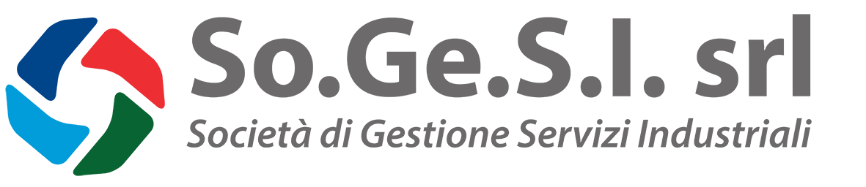 MODELLO DI ORGANIZZAZIONE,GESTIONE E CONTROLLO EX D. LGS. 8 GIUGNO 2001 N. 231PARTE SPECIALE FDelitti di ricettazione, riciclaggio ed impiego di denaro, beni o utilità di provenienza illecita nonché autoriciclaggio
 (art. 25 octies)Approvato dal Consiglio di Amministrazione il 13 settembre 2018Società di Gestione Servizi Industriali S.r.l. (SO.GE.S.I.)Sede Legale in Ancona (AN), Via Roberto Bianchi, 60131Codice Fiscale n. 00421720426INDICELE FATTISPECIE DI REATO	3•	Riciclaggio (Art. 648 bis c.p.)	3•	Impiego di denaro, beni o utilità di provenienza illecita (art.648 ter c.p)	3•	Autoriciclaggio (art. 648 ter 1 c.p)	3IDENTIFICAZIONE DELLE ATTIVITA’ A RISCHIO REATO	3PRINCIPI GENERALI DI COMPORTAMENTO	4PROCEDURE DI CONTROLLO	4LE FATTISPECIE DI REATOLa presente Parte Speciale si riferisce ai delitti reati di ricettazione, riciclaggio ed impiego di denaro, beni o utilità di provenienza illecita nonché autoriciclaggio, richiamati dagli art. 25 octies del D.Lgs.231/2001 ed in particolare riporta le singole fattispecie di reato considerate rilevanti per la responsabilità amministrativa di Sogesi S.r.l.. Individua inoltre le cosiddette attività “sensibili” (quelle dove è teoricamente possibile la commissione del reato e che sono state individuate nell’ambito dell’attività di risk assessment) specificando i principi comportamentali ed i presidi di controllo operativi per l’organizzazione, lo svolgimento e la gestione delle operazioni svolte nell’ambito delle sopracitate attività “sensibili”.In considerazione dell’analisi dei rischi effettuata, sono risultati potenzialmente realizzabili nel contesto aziendale di Sogesi i seguenti reati: Riciclaggio (Art. 648 bis c.p.)Fuori dei casi di concorso nel reato, commette il delitto di riciclaggio chiunque sostituisce o trasferisce denaro, beni o altre utilità provenienti da un delitto non colposo ovvero compie in relazione ad essi altre operazioni, in modo da ostacolare l’identificazione delittuosa della loro provenienza.Impiego di denaro, beni o utilità di provenienza illecita (art.648 ter c.p)Tale norma dispone inoltre che, al di fuori dei casi di concorso nel reato e dei casi previsti dagli articoli 648 (ricettazione) e 648-bis (riciclaggio), commette il delitto di impiego di denaro, beni o altre utilità di provenienza illecita chiunque “impiega in attività economiche o finanziarie denaro, beni o altre utilità provenienti da delitto”.Autoriciclaggio (art. 648 ter 1 c.p)L’autoriciclaggio consiste nell’attività di occultamento dei proventi derivanti da crimini propri; si riscontra soprattutto a seguito di particolari reati, come ad esempio: l’evasione fiscale, la corruzione e l’appropriazione di beni sociali (a titolo esemplificativo e non esaustivo).IDENTIFICAZIONE DELLE ATTIVITA’ A RISCHIO REATOLe attività che la Società ha individuato come sensibili, nell’ambito dei reati di riciclaggio ed impiego di denaro, beni o utilità di provenienza illecita nonché autoriciclaggio, sono indicate in dettaglio nella Matrice delle Attività a Rischio-Reato conservata a cura della Società, unitamente a potenziali esemplificazioni di modalità e finalità di realizzazione della condotta illecita. Tali attività sono di seguito riepilogate: Gestione delle transazioni relative ad acquisti di prodotti, servizi e consulenze nell'ambito dell'attività aziendale. (Attività inserita in via prudenziale)Gestione della contabilità generale, con particolare riferimento alle attività di:- rilevazione, classificazione e controllo di tutti i fatti gestionali aventi riflessi amministrativi ed economici;- corretta tenuta dei rapporti amministrativi con i terzi (e.g. clienti, fornitori);- gestione amministrativa e contabile dei cespiti;- gestione amministrativa e contabile dei fornitori e dei clienti;- accertamenti di tutti gli altri fatti amministrativi in corso d'anno (e.g. costi del personale, finanziamenti attivi, passivi e relativi interessi, ecc.) (Attività inserita in via prudenziale);Gestione delle operazioni di movimentazione dei conti correnti bancari della Società. (Attività inserita in via prudenziale)Gestione degli adempimenti fiscali e predisposizione della denuncia dei redditi societari. (Attività inserita in via prudenziale)Raccolta, aggregazione e valutazione dei dati contabili necessari per la predisposizione della bozza di Bilancio Civilistico della Società. (Attività inserita in via prudenziale)Gestione delle operazioni monetarie e finanziarie. (Attività inserita in via prudenziale)PRINCIPI GENERALI DI COMPORTAMENTOCoerentemente con i principi deontologici aziendali di cui alla Parte Generale del Modello Organizzativo ex D. Lgs.231/2001, del Codice Etico adottato dalla Società, nello svolgimento delle attività sensibili sopra citate, tutti i Destinatari del Modello sono tenuti ad osservare i seguenti principi di comportamento e controllo. In linea generale, ai Destinatari è richiesto quanto segue:utilizzo esclusivo del sistema bancario per effettuare le transazioni monetarie/finanziarie così come richiesto dalla normativa, al fine di garantire la tracciabilità dei flussi;  selezione dei fornitori secondo criteri predefiniti di trasparenza, qualità ed economicità;  accertamento, attraverso i mezzi disponibili, della onorabilità e affidabilità dei fornitori/clienti e dei partner in affari (commerciali e finanziari), attraverso l’acquisizione di informazioni sul legale rappresentante, sugli amministratori e sui soci, in base alla tipologia societaria, nonché acquisizione di dati pubblici inerenti indici di pregiudizialità (es. protesti, pendenza di procedure concorsuali, ecc.);  utilizzo esclusivo, per la gestione dei flussi in entrata e in uscita, dei canali bancari e di altri intermediari finanziari accreditati e sottoposti alla disciplina dell’Unione europea o enti creditizi/finanziari situati in uno Stato extracomunitario, che imponga obblighi equivalenti a quelli previsti dalle leggi sul riciclaggio e preveda il controllo del rispetto di tali obblighi.  PROCEDURE DI CONTROLLOAd integrazione delle regole comportamentali di carattere generale sopraindicate, si riportano di seguito ulteriori presidi di controllo operativi a prevenzione della commissione dei reati di ricettazione, riciclaggio ed Impiego di denaro, beni o utilità di provenienza illecita nonché autoriciclaggio, con particolare riferimento ai processi di acquisti di beni, servizi e consulenze professionali e gestione dei flussi monetari e finanziari, formazione del bilancio e rapporti con gli Organi di Controllo.Per i presidi di controllo in riferimento al processo strumentale di acquisti di beni, servizi e consulenze professionali, si rimanda alla Parte Speciale A “Rapporti contro la Pubblica Amministrazione”.Di seguito sono individuati i processi sensibili/strumentali nell’ambito dei quali potrebbero potenzialmente essere perpetrati, i reati sopra elencati, nonché i rispettivi presidi di controllo.Gestione dei flussi monetari e finanziari, formazione del bilancio e rapporti con gli Organi di ControlloIn aggiunta ai presidi di controllo riportati nella Parte Speciale D – Reati Societari:la Funzione Amministrazione può effettuare pagamenti solo a saldo di fatture registrate nel sistema contabile ed approvate al pagamento da soggetti identificati nel rispetto del principio di segregazione dei ruoli;la Funzione Amministrazione verifica la regolarità dei pagamenti, con riferimento alla piena coincidenza tra destinatari/ordinanti dei pagamenti e controparti effettivamente coinvolte nelle transazioni;i pagamenti sono effettuati soltanto da soggetti dotati di idonei poteri;è previsto l’utilizzo del canale bancario nell’effettuazione delle operazioni di incasso e pagamento derivanti da rapporti di acquisto o vendita di beni o servizi;l’utilizzo di pagamenti in contanti è limitato ai soli casi espressamente consentiti dalle prassi aziendali e comunque nel rispetto dei limiti previsti dalla normativa vigente in materia di strumenti di pagamento;sono definite le persone autorizzate alle riconciliazioni bancarie, nel rispetto del principio della segregazione dei ruoli.In aggiunta è fatto a tutti i destinatari del presente Modello assoluto divieto di:trasferire a qualsiasi titolo, se non per il tramite di banche o istituti di moneta elettronica o Poste Italiane S.p.A., denaro contante o libretti di deposito bancario o postali al portatore o titoli al portatore in euro o in valuta estera, quando il valore dell'operazione, anche frazionata, sia complessivamente pari o superiore alla soglia minima stabilita dalla norma vigente;emettere assegni bancari e postali per importi pari o superiori al limite previsto dalla normativa vigente che non rechino l'indicazione del nome o della ragione sociale del beneficiario e la clausola di non trasferibilità;girare per l’incasso assegni bancari e postali emessi all'ordine del traente a soggetti diversi da banche o Poste Italiane S.p.A.;effettuare pagamenti e/o trasferimenti di denaro su conti correnti cifrati, anonimi o aperti presso istituti di credito privi di insediamento fisico;effettuare pagamenti / accettare incassi su conti correnti di banche operanti in paesi ricompresi nelle black list dei “tax heaven” e in favore di società off-shore, salvo autorizzazione scritta da parte dell’Amministratore Delegato;emettere fatture o rilasciare documenti per operazioni inesistenti al fine di consentire a terzi di commettere un’evasione fiscale;indicare elementi passivi fittizi avvalendosi di fatture o altri documenti aventi rilievo probatorio analogo alle fatture per operazioni inesistenti;rendere dichiarazioni fiscali fraudolente volte ad evadere anche solo in parte il versamento dei tributi, impiegando i proventi dell’evasione per effettuare pagamenti o trasferimenti da un conto corrente all’altro, rendendo difficoltoso individuarne la provenienza delittuosa;per le operazioni infragruppo sono formalizzati specifici contratti che disciplinano le modalità di regolazione delle operazioni e relativi addebiti. 